calicalicaliΘεματική: Ζω καλύτερα - Ευ ζηνΥποθεματική: Αυτομέριμνα και πρόληψη,Οδική ασφάλειαΑπευθύνεται σε μαθητές/μαθήτριες: Από Δ΄τάξη Δημοτικού έως και Γ΄ τάξη Γυμνασίου.Διάρκεια: 21 εργαστήρια Θεματική: Ζω καλύτερα - Ευ ζηνΥποθεματική: Αυτομέριμνα και πρόληψη,Οδική ασφάλειαΑπευθύνεται σε μαθητές/μαθήτριες: Από Δ΄τάξη Δημοτικού έως και Γ΄ τάξη Γυμνασίου.Διάρκεια: 21 εργαστήρια Περιγραφή (50-100 λέξεις)Σκοπός του Εργαστηρίου Δεξιοτήτων «Τα Παιδιά Σώζουν Ζωές» είναι η προαγωγή της σωματικής και κοινωνικής υγείας, η κατανόηση της σημασίας της πρόληψης, της σωστής αντίδρασης σε επείγουσες καταστάσεις, καθώς και της αλληλεγγύης και της προσφοράς προς τον συνάνθρωπο, με ιδιαίτερη μνεία στην αξία του εθελοντισμού, στους κόλπους του οποίου εξυψώνονται οι αξίες και τα ιδανικά της ανθρώπινης ζωής. Το εκπαιδευτικό πρόγραμμα του εργαστηρίου δεξιοτήτων «Τα Παιδιά Σώζουν Ζωές» είναι άρρηκτα συνδεδεμένο με την πρόληψη αντικοινωνικών συμπεριφορών, όπως τον ΣχολικόΕκφοβισμό, καθώς προάγει την καλλιέργεια αυτοσεβασμού και σεβασμού προς τους άλλους, συμβάλλει στην κατανόηση της ευθύνης των πράξεών μας και της επίδρασης της συμπεριφοράς μας στον έξω κόσμο, ενώ εξελίσσει την ενσυναίσθηση, την ανοχή και την αυτοεπίγνωση.Στοχευόμενες δεξιότητες Επικοινωνία Κριτική σκέψη Συνεργασία Αυτομέριμνα,Ενσυναίσθηση και ευαισθησία,Κοινωνικές Δεξιότητες,Πρωτοβουλία,ΥπευθυνότηταΨηφιακές Ανθρωπιστικές ΕπιστήμεςΕπίλυση προβλημάτωνΜελέτη περιπτώσεων Στρατηγική σκέψηΑπαραίτητοι Σύνδεσμοιwww.kidssavelives.grhttps://www.youtube.kidssavelives.videosΥποστήριξη εκπαιδευτικού Επιμόρφωση Επιμορφωτικές συναντήσεις (διαδικτυακές ή δια ζώσης)Εξατομικευμένη υποστήριξη μέσω ψηφιακής αλληλογραφίας.Φυσική παρουσίαΔύναται η συνεργασία με κλιμάκιο εκπαιδευτών του φορέα.Εκπαιδευτικό υλικό _Οδηγός εκπαιδευτικού pdf_Υλικό μαθήματος pdfΕπιπλέον εκπαιδευτικό υλικό θα είναι διαθέσιμο στην ιστοσελίδα του ανθρωπιστικού οργανισμού «Kids Save Lives – Τα Παιδιά Σώζουν Ζωές». 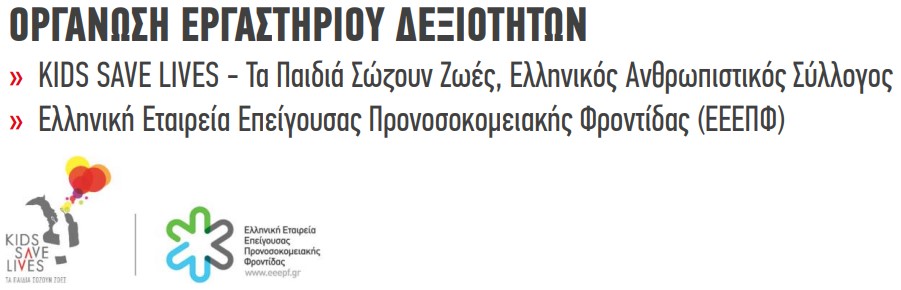 Δραστηριότητες1ο εργαστήριο: Εισαγωγή, επιμέρους διαστάσεις (2 ώρες)2ο εργαστήριο : Ασφαλής προσέγγιση με μέσα ατομικής προστασίας (ΜΑΠ) (1 ώρα)1η Δραστηριότητα Ασφάλεια διασώστη 2η Δραστηριότητα Ασφάλεια θύματος 3η Δραστηριότητα Ασφάλεια περιβάλλοντος 4η Δραστηριότητα Χρήση Μέσων Ατομικής Προστασίας (ΜΑΠ)3ο εργαστήριο: Έλεγχος Αντίδρασης - Έλεγχος Αναπνοής (2 ώρες)1η Δραστηριότητα Έλεγχος ανταπόκρισης Ταρακούνημα ώμων – ερώτηση «Είσαι καλά;» 2η Δραστηριότητα Δεξιότητες διάνοιξης αεραγωγού 3η Δραστηριότητα Αξιολόγηση αναπνοής 4η Δραστηριότητα Αναγνώριση καρδιακής ανακοπής4ο εργαστήριο:  Κλήση στο 166 και 112, Άλλοι αριθμοί Υπηρεσιών έκτακτης ανάγκης (1 ώρα)1η Δραστηριότητα Χαρακτηριστικά φορέα (166/112) – Επιλογή φορέα 2η Δραστηριότητα Πληροφορίες προς 166/112 «Ποιος είμαι, πού βρίσκομαι, τι συμβαίνει» Δεν κλείνω πρώτος το τηλέφωνο5ο εργαστήριο:  ΚΑΡΠΑ: 30 Θωρακικές συμπιέσεις (2 ώρες)1η Δραστηριότητα Θέση σώματος ανανήπτη, τοποθέτηση χεριών 2η Δραστηριότητα Ρυθμός, βάθος, συχνότητα συμπιέσεων, ίσος χρόνος συμπίεσης-αποσυμπίεσης6ο εργαστήριο: ΚΑΡΠΑ: 2 Εμφυσήσεις διάσωσης (1 ώρα)1η Δραστηριότητα Έκταση κεφαλής θύματος, Θέση χεριών/στόματος 2η Δραστηριότητα Αριθμός, συχνότητα εμφυσήσεων, διάρκεια εμφύσησης και όγκος αέρα7ο εργαστήριο: ΚΑΡΠΑ: 30 Θωρακικές συμπιέσεις - 2 Εμφυσήσεις διάσωσης (2 ώρες)1η Δραστηριότητα Εναλλαγή θωρακικών συμπιέσεων με εμφυσήσεις διάσωσης 2η Δραστηριότητα Διακοπή θωρακικών συμπιέσεων για λιγότερο από 10 δευτερόλεπτα- αιτιολόγηση8ο εργαστήριο:  ΑΕΑ: Επίδειξη- Χρήση Αυτόματου Εξωτερικού Απινιδωτή (3 ώρες) –(μόνο η 1η δραστηριότητα επιλέξιμη για Ε’ και Στ’)1η Δραστηριότητα Αρχές λειτουργίας και ασφάλεια ΑΕΑ  Ενεργοποίηση ΑΕΑ 2η Δραστηριότητα Τοποθέτηση ηλεκτροδίων Τήρηση φωνητικών οδηγιών Ασφαλής απινίδωση9ο εργαστήριο: Αντιμετώπιση αναίσθητου θύματος - Πλάγια θέση ασφαλείας (4 ώρες)1η Δραστηριότητα Πότε χρησιμοποιείται η πλάγια θέση ασφαλείας 2η Δραστηριότητα Τεχνική τοποθέτησης σε πλάγια θέση ασφαλείας 3η Δραστηριότητα Επανέλεγχος αναπνοής, κλήση 166/11210ο εργαστήριο:  Αντιμετώπιση πνιγμού από υγρό στοιχείο (1 ώρα)1η Δραστηριότητα Περιγραφή τεχνικής (5 αρχικές εμφυσήσεις, ΚΑΡΠΑ για 1 λεπτό πριν από την κλήση για βοήθεια) 2η Δραστηριότητα Αντιμετώπιση όταν είναι μόνος ο ανανήπτης 3η Δραστηριότητα Διαφορές στη χρήση ΑΕΑ σε περίπτωση πνιγμού)11ο εργαστήριο : Αντιμετώπιση Καρδιακής Ανακοπής Παιδιού κάτω των 8 ετών (1 ώρα)1η Δραστηριότητα Περιγραφή τεχνικής (5 αρχικές εμφυσήσεις, ΚΑΡΠΑ για 1 λεπτό πριν από την κλήση για βοήθεια) 2η Δραστηριότητα Αντιμετώπιση όταν είναι μόνος ο ανανήπτης 3η Δραστηριότητα Διαφορές στην ΚΑΡΠΑ και τη χρήση ΑΕΑ12ο εργαστήριο : Αντιμετώπιση πνιγμονής από ξένο σώμα (2 ώρες)1η Δραστηριότητα Ήπια απόφραξη: Ενθάρρυνση για βήξιμο 2η Δραστηριότητα Πλήρης απόφραξη: Χτυπήματα στην πλάτη (αριθμός, τεχνική) Κοιλιακές ωθήσεις (αριθμός, τεχνική) 3η Δραστηριότητα Πλήρης απόφραξη σε αναίσθητο άτομο: Κλήση 166/112, έναρξη ΚΑΡΠΑ μόνο με θωρακικές συμπιέσεις 13ο Εργαστήριο: Αντιμετώπιση επιληπτικής κρίσης, πυρετικών σπασμών (1 ώρα)1η Δραστηριότητα Χαρακτηριστικά επιληπτικής κρίσης, πυρετικών σπασμών 2η Δραστηριότητα Αναγνώριση επιληπτικής κρίσης, πυρετικών σπασμών 3η Δραστηριότητα Αντιμετώπιση: Προστασία θύματος από αυτοτραυματισμό Τοποθέτηση θύματος σε θέση ανάνηψης Κλήση 166/11214ο εργαστήριο:  Τραύμα -Εισαγωγή (1 ώρα)1η Δραστηριότητα Αιτίες- Είδη τραύματος Τραύμα - κύρια αιτία θανάτου μέχρι την ηλικία των 44 2η Δραστηριότητα Στατιστικά στοιχεία15ο εργαστήριο: Τραύμα -Πρόληψη (1 ώρα)1η Δραστηριότητα Η αξία της πρόληψης 2η Δραστηριότητα Ενέργειες πρόληψης 3η Δραστηριότητα Η σημασία της ατομικής υπευθυνότητας16ο εργαστήριο:  Τραύμα -Αντιμετώπιση (4 ώρες)1η Δραστηριότητα Ακινητοποίηση θύματος 2η Δραστηριότητα Έλεγχος υποθερμίας 3η Δραστηριότητα Έλεγχος αιμορραγίας με άμεση πίεση 17ο Εργαστήριο: Κουτί Α’ Βοηθειών για σχολικές μονάδες και για το σπίτι (1 ώρα)18ο εργαστήριο:  Τραύμα -Πρόληψη Ανακεφαλαίωση  δεξιοτήτων του εργαστηρίου (2 ώρα)1η Δραστηριότητα Ανακεφαλαίωση δεξιοτήτων Βασικής Υποστήριξης της Ζωής 2η Δραστηριότητα Ανακεφαλαίωση δεξιοτήτων  Πνιγμού- πνιγμονής19ο εργαστήριο:  Ανατροφοδότηση (1 ώρα)1η Δραστηριότητα Προβληματισμοί, φόβοι, απορίες 2η Δραστηριότητα Συζήτηση για τα δυνατά σημεία και τα σημεία που δυσκόλεψαν κάθε μαθητή20ο εργαστήριο: Αξιολόγηση (1 ώρα)1η Δραστηριότητα Επιτεύχθηκαν οι στόχοι; 2η Δραστηριότητα Αξιολόγηση του εργαστηρίου δεξιοτήτων από τους μαθητές 3η Δραστηριότητα Αξιολόγηση μαθητών21ο εργαστήριο: Ολοκλήρωση εργαστηρίου, Παραδοτέα (2 ώρα)1η Δραστηριότητα Παρουσίαση project μαθητών 2η Δραστηριότητα Αξιολόγηση projectΠροσαρμογές για εμποδιζόμενους μαθητέςΝαι_Διευκρίνιση: Δεν προβλέπεται η εφαρμογή του σε Σχολικές Μονάδες Ειδικής Αγωγής & Εκπαίδευσης (ΣΜΕΑΕ)Επεκτάσεις_Μέσα από την ενασχόληση με τις Πρώτες Βοήθειες δημιουργούνται οι προϋποθέσεις για πρόσβαση σε εξειδικευμένη εκπαίδευση μέσω της Πιστοποίησης από το Ευρωπαϊκό Συμβούλιο Αναζωογόνησης (ERC). Δυνατότητα τόσο για τους εκπαιδευτικούς όσο και για τους μαθητές από την ηλικία των 12 ετών. _Συμμετοχή στον Πανελλήνιο Μαθητικό Διαγωνισμό σε Δεξιότητες ΚΑΡΠΑ‘’KIDS SAVE LIVES CHAMPIONSHIP’’._Συμμετοχή του σχολείου στην Παγκόσμια Ημέρα Επανεκκίνησης Καρδιάς(WRAHD), με παράλληλες δράσεις σε πολλές περιοχές της Ελλάδας, στοπλαίσιο των οποίων γίνεται εκπαίδευση στην Καρδιοπνευμονική_Αναζωογόνηση με τη βοήθεια διαδραστικών σταθμών δεξιοτήτων, αλλά και με τη χρήση τεχνολογίας εικονικής πραγματικότητας (Virtual Reality CPR) 
_Χρήση της τεχνολογίας στην εκπαίδευση και τη διάσωση, με χρήσιμες εφαρμογές (iSAVElives) ή του ηλεκτρονικού Εθνικού Χάρτη Απινιδωτών (AED MAP)_Διοργάνωση εξωσχολικών ενημερωτικών δραστηριοτήτων/επισκέψεων (πχ. εκπαιδευτικές επισκέψεις σε υγειονομικούς φορείς όπως ΕΚΑΒ, ΤΟΜΥ και σε φορείς προστασίας του Πολίτη, όπως π.χ. Γενική Γραμματεία Πολιτικής Προστασίας)._Δράσεις με σκοπό την Πρόληψη από Τροχαίες Συγκρούσεις (π.χ.ενημερωτική επίσκεψη από εκπρόσωπους της Ελληνικής Αστυνομίαςσχετική με θέματα οδικής ασφάλειας)._Διάχυση της γνώσης στο πλαίσιο Παγκόσμιων Ημερών, σχολικών εορτών και λοιπών δράσεων (π.χ. Καμπάνιες για τη χρήση κράνους στο Ποδήλατο και Ζώνης Ασφαλείας στο πίσω κάθισμα του αυτοκινήτου, Παράλληλες Δράσεις για τις αξίες του εθελοντισμού και του Ανθρωπισμού στο πλαίσιο της Παγκόσμιας Ημέρας κατά του Σχολικού Εκφοβισμού)._Προώθηση της μαθητικής κινητικότητας μέσω αντίστοιχων προγραμμάτων Erasmus.ΑξιολόγησηΕρωτηματολόγιο προς τα παιδιάΕρωτηματολόγιο προς το εκπαιδευτικό προσωπικό Δραστηριότητες1ο εργαστήριο: Εισαγωγή, επιμέρους διαστάσεις (2 ώρες)2ο εργαστήριο : Ασφαλής προσέγγιση με μέσα ατομικής προστασίας (ΜΑΠ) (1 ώρα)1η Δραστηριότητα Ασφάλεια διασώστη 2η Δραστηριότητα Ασφάλεια θύματος 3η Δραστηριότητα Ασφάλεια περιβάλλοντος 4η Δραστηριότητα Χρήση Μέσων Ατομικής Προστασίας (ΜΑΠ)3ο εργαστήριο: Έλεγχος Αντίδρασης - Έλεγχος Αναπνοής (2 ώρες)1η Δραστηριότητα Έλεγχος ανταπόκρισης Ταρακούνημα ώμων – ερώτηση «Είσαι καλά;» 2η Δραστηριότητα Δεξιότητες διάνοιξης αεραγωγού 3η Δραστηριότητα Αξιολόγηση αναπνοής 4η Δραστηριότητα Αναγνώριση καρδιακής ανακοπής4ο εργαστήριο:  Κλήση στο 166 και 112, Άλλοι αριθμοί Υπηρεσιών έκτακτης ανάγκης (1 ώρα)1η Δραστηριότητα Χαρακτηριστικά φορέα (166/112) – Επιλογή φορέα 2η Δραστηριότητα Πληροφορίες προς 166/112 «Ποιος είμαι, πού βρίσκομαι, τι συμβαίνει» Δεν κλείνω πρώτος το τηλέφωνο5ο εργαστήριο:  ΚΑΡΠΑ: 30 Θωρακικές συμπιέσεις (2 ώρες)1η Δραστηριότητα Θέση σώματος ανανήπτη, τοποθέτηση χεριών 2η Δραστηριότητα Ρυθμός, βάθος, συχνότητα συμπιέσεων, ίσος χρόνος συμπίεσης-αποσυμπίεσης6ο εργαστήριο: ΚΑΡΠΑ: 2 Εμφυσήσεις διάσωσης (1 ώρα)1η Δραστηριότητα Έκταση κεφαλής θύματος, Θέση χεριών/στόματος 2η Δραστηριότητα Αριθμός, συχνότητα εμφυσήσεων, διάρκεια εμφύσησης και όγκος αέρα7ο εργαστήριο: ΚΑΡΠΑ: 30 Θωρακικές συμπιέσεις - 2 Εμφυσήσεις διάσωσης (2 ώρες)1η Δραστηριότητα Εναλλαγή θωρακικών συμπιέσεων με εμφυσήσεις διάσωσης 2η Δραστηριότητα Διακοπή θωρακικών συμπιέσεων για λιγότερο από 10 δευτερόλεπτα- αιτιολόγηση8ο εργαστήριο:  ΑΕΑ: Επίδειξη- Χρήση Αυτόματου Εξωτερικού Απινιδωτή (3 ώρες) –(μόνο η 1η δραστηριότητα επιλέξιμη για Ε’ και Στ’)1η Δραστηριότητα Αρχές λειτουργίας και ασφάλεια ΑΕΑ  Ενεργοποίηση ΑΕΑ 2η Δραστηριότητα Τοποθέτηση ηλεκτροδίων Τήρηση φωνητικών οδηγιών Ασφαλής απινίδωση9ο εργαστήριο: Αντιμετώπιση αναίσθητου θύματος - Πλάγια θέση ασφαλείας (4 ώρες)1η Δραστηριότητα Πότε χρησιμοποιείται η πλάγια θέση ασφαλείας 2η Δραστηριότητα Τεχνική τοποθέτησης σε πλάγια θέση ασφαλείας 3η Δραστηριότητα Επανέλεγχος αναπνοής, κλήση 166/11210ο εργαστήριο:  Αντιμετώπιση πνιγμού από υγρό στοιχείο (1 ώρα)1η Δραστηριότητα Περιγραφή τεχνικής (5 αρχικές εμφυσήσεις, ΚΑΡΠΑ για 1 λεπτό πριν από την κλήση για βοήθεια) 2η Δραστηριότητα Αντιμετώπιση όταν είναι μόνος ο ανανήπτης 3η Δραστηριότητα Διαφορές στη χρήση ΑΕΑ σε περίπτωση πνιγμού)11ο εργαστήριο : Αντιμετώπιση Καρδιακής Ανακοπής Παιδιού κάτω των 8 ετών (1 ώρα)1η Δραστηριότητα Περιγραφή τεχνικής (5 αρχικές εμφυσήσεις, ΚΑΡΠΑ για 1 λεπτό πριν από την κλήση για βοήθεια) 2η Δραστηριότητα Αντιμετώπιση όταν είναι μόνος ο ανανήπτης 3η Δραστηριότητα Διαφορές στην ΚΑΡΠΑ και τη χρήση ΑΕΑ12ο εργαστήριο : Αντιμετώπιση πνιγμονής από ξένο σώμα (2 ώρες)1η Δραστηριότητα Ήπια απόφραξη: Ενθάρρυνση για βήξιμο 2η Δραστηριότητα Πλήρης απόφραξη: Χτυπήματα στην πλάτη (αριθμός, τεχνική) Κοιλιακές ωθήσεις (αριθμός, τεχνική) 3η Δραστηριότητα Πλήρης απόφραξη σε αναίσθητο άτομο: Κλήση 166/112, έναρξη ΚΑΡΠΑ μόνο με θωρακικές συμπιέσεις 13ο Εργαστήριο: Αντιμετώπιση επιληπτικής κρίσης, πυρετικών σπασμών (1 ώρα)1η Δραστηριότητα Χαρακτηριστικά επιληπτικής κρίσης, πυρετικών σπασμών 2η Δραστηριότητα Αναγνώριση επιληπτικής κρίσης, πυρετικών σπασμών 3η Δραστηριότητα Αντιμετώπιση: Προστασία θύματος από αυτοτραυματισμό Τοποθέτηση θύματος σε θέση ανάνηψης Κλήση 166/11214ο εργαστήριο:  Τραύμα -Εισαγωγή (1 ώρα)1η Δραστηριότητα Αιτίες- Είδη τραύματος Τραύμα - κύρια αιτία θανάτου μέχρι την ηλικία των 44 2η Δραστηριότητα Στατιστικά στοιχεία15ο εργαστήριο: Τραύμα -Πρόληψη (1 ώρα)1η Δραστηριότητα Η αξία της πρόληψης 2η Δραστηριότητα Ενέργειες πρόληψης 3η Δραστηριότητα Η σημασία της ατομικής υπευθυνότητας16ο εργαστήριο:  Τραύμα -Αντιμετώπιση (4 ώρες)1η Δραστηριότητα Ακινητοποίηση θύματος 2η Δραστηριότητα Έλεγχος υποθερμίας 3η Δραστηριότητα Έλεγχος αιμορραγίας με άμεση πίεση 17ο Εργαστήριο: Κουτί Α’ Βοηθειών για σχολικές μονάδες και για το σπίτι (1 ώρα)18ο εργαστήριο:  Τραύμα -Πρόληψη Ανακεφαλαίωση  δεξιοτήτων του εργαστηρίου (2 ώρα)1η Δραστηριότητα Ανακεφαλαίωση δεξιοτήτων Βασικής Υποστήριξης της Ζωής 2η Δραστηριότητα Ανακεφαλαίωση δεξιοτήτων  Πνιγμού- πνιγμονής19ο εργαστήριο:  Ανατροφοδότηση (1 ώρα)1η Δραστηριότητα Προβληματισμοί, φόβοι, απορίες 2η Δραστηριότητα Συζήτηση για τα δυνατά σημεία και τα σημεία που δυσκόλεψαν κάθε μαθητή20ο εργαστήριο: Αξιολόγηση (1 ώρα)1η Δραστηριότητα Επιτεύχθηκαν οι στόχοι; 2η Δραστηριότητα Αξιολόγηση του εργαστηρίου δεξιοτήτων από τους μαθητές 3η Δραστηριότητα Αξιολόγηση μαθητών21ο εργαστήριο: Ολοκλήρωση εργαστηρίου, Παραδοτέα (2 ώρα)1η Δραστηριότητα Παρουσίαση project μαθητών 2η Δραστηριότητα Αξιολόγηση projectΠροσαρμογές για εμποδιζόμενους μαθητέςΝαι_Διευκρίνιση: Δεν προβλέπεται η εφαρμογή του σε Σχολικές Μονάδες Ειδικής Αγωγής & Εκπαίδευσης (ΣΜΕΑΕ)Επεκτάσεις_Μέσα από την ενασχόληση με τις Πρώτες Βοήθειες δημιουργούνται οι προϋποθέσεις για πρόσβαση σε εξειδικευμένη εκπαίδευση μέσω της Πιστοποίησης από το Ευρωπαϊκό Συμβούλιο Αναζωογόνησης (ERC). Δυνατότητα τόσο για τους εκπαιδευτικούς όσο και για τους μαθητές από την ηλικία των 12 ετών. _Συμμετοχή στον Πανελλήνιο Μαθητικό Διαγωνισμό σε Δεξιότητες ΚΑΡΠΑ‘’KIDS SAVE LIVES CHAMPIONSHIP’’._Συμμετοχή του σχολείου στην Παγκόσμια Ημέρα Επανεκκίνησης Καρδιάς(WRAHD), με παράλληλες δράσεις σε πολλές περιοχές της Ελλάδας, στοπλαίσιο των οποίων γίνεται εκπαίδευση στην Καρδιοπνευμονική_Αναζωογόνηση με τη βοήθεια διαδραστικών σταθμών δεξιοτήτων, αλλά και με τη χρήση τεχνολογίας εικονικής πραγματικότητας (Virtual Reality CPR) 
_Χρήση της τεχνολογίας στην εκπαίδευση και τη διάσωση, με χρήσιμες εφαρμογές (iSAVElives) ή του ηλεκτρονικού Εθνικού Χάρτη Απινιδωτών (AED MAP)_Διοργάνωση εξωσχολικών ενημερωτικών δραστηριοτήτων/επισκέψεων (πχ. εκπαιδευτικές επισκέψεις σε υγειονομικούς φορείς όπως ΕΚΑΒ, ΤΟΜΥ και σε φορείς προστασίας του Πολίτη, όπως π.χ. Γενική Γραμματεία Πολιτικής Προστασίας)._Δράσεις με σκοπό την Πρόληψη από Τροχαίες Συγκρούσεις (π.χ.ενημερωτική επίσκεψη από εκπρόσωπους της Ελληνικής Αστυνομίαςσχετική με θέματα οδικής ασφάλειας)._Διάχυση της γνώσης στο πλαίσιο Παγκόσμιων Ημερών, σχολικών εορτών και λοιπών δράσεων (π.χ. Καμπάνιες για τη χρήση κράνους στο Ποδήλατο και Ζώνης Ασφαλείας στο πίσω κάθισμα του αυτοκινήτου, Παράλληλες Δράσεις για τις αξίες του εθελοντισμού και του Ανθρωπισμού στο πλαίσιο της Παγκόσμιας Ημέρας κατά του Σχολικού Εκφοβισμού)._Προώθηση της μαθητικής κινητικότητας μέσω αντίστοιχων προγραμμάτων Erasmus.ΑξιολόγησηΕρωτηματολόγιο προς τα παιδιάΕρωτηματολόγιο προς το εκπαιδευτικό προσωπικό Δραστηριότητες1ο εργαστήριο: Εισαγωγή, επιμέρους διαστάσεις (2 ώρες)2ο εργαστήριο : Ασφαλής προσέγγιση με μέσα ατομικής προστασίας (ΜΑΠ) (1 ώρα)1η Δραστηριότητα Ασφάλεια διασώστη 2η Δραστηριότητα Ασφάλεια θύματος 3η Δραστηριότητα Ασφάλεια περιβάλλοντος 4η Δραστηριότητα Χρήση Μέσων Ατομικής Προστασίας (ΜΑΠ)3ο εργαστήριο: Έλεγχος Αντίδρασης - Έλεγχος Αναπνοής (2 ώρες)1η Δραστηριότητα Έλεγχος ανταπόκρισης Ταρακούνημα ώμων – ερώτηση «Είσαι καλά;» 2η Δραστηριότητα Δεξιότητες διάνοιξης αεραγωγού 3η Δραστηριότητα Αξιολόγηση αναπνοής 4η Δραστηριότητα Αναγνώριση καρδιακής ανακοπής4ο εργαστήριο:  Κλήση στο 166 και 112, Άλλοι αριθμοί Υπηρεσιών έκτακτης ανάγκης (1 ώρα)1η Δραστηριότητα Χαρακτηριστικά φορέα (166/112) – Επιλογή φορέα 2η Δραστηριότητα Πληροφορίες προς 166/112 «Ποιος είμαι, πού βρίσκομαι, τι συμβαίνει» Δεν κλείνω πρώτος το τηλέφωνο5ο εργαστήριο:  ΚΑΡΠΑ: 30 Θωρακικές συμπιέσεις (2 ώρες)1η Δραστηριότητα Θέση σώματος ανανήπτη, τοποθέτηση χεριών 2η Δραστηριότητα Ρυθμός, βάθος, συχνότητα συμπιέσεων, ίσος χρόνος συμπίεσης-αποσυμπίεσης6ο εργαστήριο: ΚΑΡΠΑ: 2 Εμφυσήσεις διάσωσης (1 ώρα)1η Δραστηριότητα Έκταση κεφαλής θύματος, Θέση χεριών/στόματος 2η Δραστηριότητα Αριθμός, συχνότητα εμφυσήσεων, διάρκεια εμφύσησης και όγκος αέρα7ο εργαστήριο: ΚΑΡΠΑ: 30 Θωρακικές συμπιέσεις - 2 Εμφυσήσεις διάσωσης (2 ώρες)1η Δραστηριότητα Εναλλαγή θωρακικών συμπιέσεων με εμφυσήσεις διάσωσης 2η Δραστηριότητα Διακοπή θωρακικών συμπιέσεων για λιγότερο από 10 δευτερόλεπτα- αιτιολόγηση8ο εργαστήριο:  ΑΕΑ: Επίδειξη- Χρήση Αυτόματου Εξωτερικού Απινιδωτή (3 ώρες) –(μόνο η 1η δραστηριότητα επιλέξιμη για Ε’ και Στ’)1η Δραστηριότητα Αρχές λειτουργίας και ασφάλεια ΑΕΑ  Ενεργοποίηση ΑΕΑ 2η Δραστηριότητα Τοποθέτηση ηλεκτροδίων Τήρηση φωνητικών οδηγιών Ασφαλής απινίδωση9ο εργαστήριο: Αντιμετώπιση αναίσθητου θύματος - Πλάγια θέση ασφαλείας (4 ώρες)1η Δραστηριότητα Πότε χρησιμοποιείται η πλάγια θέση ασφαλείας 2η Δραστηριότητα Τεχνική τοποθέτησης σε πλάγια θέση ασφαλείας 3η Δραστηριότητα Επανέλεγχος αναπνοής, κλήση 166/11210ο εργαστήριο:  Αντιμετώπιση πνιγμού από υγρό στοιχείο (1 ώρα)1η Δραστηριότητα Περιγραφή τεχνικής (5 αρχικές εμφυσήσεις, ΚΑΡΠΑ για 1 λεπτό πριν από την κλήση για βοήθεια) 2η Δραστηριότητα Αντιμετώπιση όταν είναι μόνος ο ανανήπτης 3η Δραστηριότητα Διαφορές στη χρήση ΑΕΑ σε περίπτωση πνιγμού)11ο εργαστήριο : Αντιμετώπιση Καρδιακής Ανακοπής Παιδιού κάτω των 8 ετών (1 ώρα)1η Δραστηριότητα Περιγραφή τεχνικής (5 αρχικές εμφυσήσεις, ΚΑΡΠΑ για 1 λεπτό πριν από την κλήση για βοήθεια) 2η Δραστηριότητα Αντιμετώπιση όταν είναι μόνος ο ανανήπτης 3η Δραστηριότητα Διαφορές στην ΚΑΡΠΑ και τη χρήση ΑΕΑ12ο εργαστήριο : Αντιμετώπιση πνιγμονής από ξένο σώμα (2 ώρες)1η Δραστηριότητα Ήπια απόφραξη: Ενθάρρυνση για βήξιμο 2η Δραστηριότητα Πλήρης απόφραξη: Χτυπήματα στην πλάτη (αριθμός, τεχνική) Κοιλιακές ωθήσεις (αριθμός, τεχνική) 3η Δραστηριότητα Πλήρης απόφραξη σε αναίσθητο άτομο: Κλήση 166/112, έναρξη ΚΑΡΠΑ μόνο με θωρακικές συμπιέσεις 13ο Εργαστήριο: Αντιμετώπιση επιληπτικής κρίσης, πυρετικών σπασμών (1 ώρα)1η Δραστηριότητα Χαρακτηριστικά επιληπτικής κρίσης, πυρετικών σπασμών 2η Δραστηριότητα Αναγνώριση επιληπτικής κρίσης, πυρετικών σπασμών 3η Δραστηριότητα Αντιμετώπιση: Προστασία θύματος από αυτοτραυματισμό Τοποθέτηση θύματος σε θέση ανάνηψης Κλήση 166/11214ο εργαστήριο:  Τραύμα -Εισαγωγή (1 ώρα)1η Δραστηριότητα Αιτίες- Είδη τραύματος Τραύμα - κύρια αιτία θανάτου μέχρι την ηλικία των 44 2η Δραστηριότητα Στατιστικά στοιχεία15ο εργαστήριο: Τραύμα -Πρόληψη (1 ώρα)1η Δραστηριότητα Η αξία της πρόληψης 2η Δραστηριότητα Ενέργειες πρόληψης 3η Δραστηριότητα Η σημασία της ατομικής υπευθυνότητας16ο εργαστήριο:  Τραύμα -Αντιμετώπιση (4 ώρες)1η Δραστηριότητα Ακινητοποίηση θύματος 2η Δραστηριότητα Έλεγχος υποθερμίας 3η Δραστηριότητα Έλεγχος αιμορραγίας με άμεση πίεση 17ο Εργαστήριο: Κουτί Α’ Βοηθειών για σχολικές μονάδες και για το σπίτι (1 ώρα)18ο εργαστήριο:  Τραύμα -Πρόληψη Ανακεφαλαίωση  δεξιοτήτων του εργαστηρίου (2 ώρα)1η Δραστηριότητα Ανακεφαλαίωση δεξιοτήτων Βασικής Υποστήριξης της Ζωής 2η Δραστηριότητα Ανακεφαλαίωση δεξιοτήτων  Πνιγμού- πνιγμονής19ο εργαστήριο:  Ανατροφοδότηση (1 ώρα)1η Δραστηριότητα Προβληματισμοί, φόβοι, απορίες 2η Δραστηριότητα Συζήτηση για τα δυνατά σημεία και τα σημεία που δυσκόλεψαν κάθε μαθητή20ο εργαστήριο: Αξιολόγηση (1 ώρα)1η Δραστηριότητα Επιτεύχθηκαν οι στόχοι; 2η Δραστηριότητα Αξιολόγηση του εργαστηρίου δεξιοτήτων από τους μαθητές 3η Δραστηριότητα Αξιολόγηση μαθητών21ο εργαστήριο: Ολοκλήρωση εργαστηρίου, Παραδοτέα (2 ώρα)1η Δραστηριότητα Παρουσίαση project μαθητών 2η Δραστηριότητα Αξιολόγηση projectΠροσαρμογές για εμποδιζόμενους μαθητέςΝαι_Διευκρίνιση: Δεν προβλέπεται η εφαρμογή του σε Σχολικές Μονάδες Ειδικής Αγωγής & Εκπαίδευσης (ΣΜΕΑΕ)Επεκτάσεις_Μέσα από την ενασχόληση με τις Πρώτες Βοήθειες δημιουργούνται οι προϋποθέσεις για πρόσβαση σε εξειδικευμένη εκπαίδευση μέσω της Πιστοποίησης από το Ευρωπαϊκό Συμβούλιο Αναζωογόνησης (ERC). Δυνατότητα τόσο για τους εκπαιδευτικούς όσο και για τους μαθητές από την ηλικία των 12 ετών. _Συμμετοχή στον Πανελλήνιο Μαθητικό Διαγωνισμό σε Δεξιότητες ΚΑΡΠΑ‘’KIDS SAVE LIVES CHAMPIONSHIP’’._Συμμετοχή του σχολείου στην Παγκόσμια Ημέρα Επανεκκίνησης Καρδιάς(WRAHD), με παράλληλες δράσεις σε πολλές περιοχές της Ελλάδας, στοπλαίσιο των οποίων γίνεται εκπαίδευση στην Καρδιοπνευμονική_Αναζωογόνηση με τη βοήθεια διαδραστικών σταθμών δεξιοτήτων, αλλά και με τη χρήση τεχνολογίας εικονικής πραγματικότητας (Virtual Reality CPR) 
_Χρήση της τεχνολογίας στην εκπαίδευση και τη διάσωση, με χρήσιμες εφαρμογές (iSAVElives) ή του ηλεκτρονικού Εθνικού Χάρτη Απινιδωτών (AED MAP)_Διοργάνωση εξωσχολικών ενημερωτικών δραστηριοτήτων/επισκέψεων (πχ. εκπαιδευτικές επισκέψεις σε υγειονομικούς φορείς όπως ΕΚΑΒ, ΤΟΜΥ και σε φορείς προστασίας του Πολίτη, όπως π.χ. Γενική Γραμματεία Πολιτικής Προστασίας)._Δράσεις με σκοπό την Πρόληψη από Τροχαίες Συγκρούσεις (π.χ.ενημερωτική επίσκεψη από εκπρόσωπους της Ελληνικής Αστυνομίαςσχετική με θέματα οδικής ασφάλειας)._Διάχυση της γνώσης στο πλαίσιο Παγκόσμιων Ημερών, σχολικών εορτών και λοιπών δράσεων (π.χ. Καμπάνιες για τη χρήση κράνους στο Ποδήλατο και Ζώνης Ασφαλείας στο πίσω κάθισμα του αυτοκινήτου, Παράλληλες Δράσεις για τις αξίες του εθελοντισμού και του Ανθρωπισμού στο πλαίσιο της Παγκόσμιας Ημέρας κατά του Σχολικού Εκφοβισμού)._Προώθηση της μαθητικής κινητικότητας μέσω αντίστοιχων προγραμμάτων Erasmus.ΑξιολόγησηΕρωτηματολόγιο προς τα παιδιάΕρωτηματολόγιο προς το εκπαιδευτικό προσωπικό Δραστηριότητες1ο εργαστήριο: Εισαγωγή, επιμέρους διαστάσεις (2 ώρες)2ο εργαστήριο : Ασφαλής προσέγγιση με μέσα ατομικής προστασίας (ΜΑΠ) (1 ώρα)1η Δραστηριότητα Ασφάλεια διασώστη 2η Δραστηριότητα Ασφάλεια θύματος 3η Δραστηριότητα Ασφάλεια περιβάλλοντος 4η Δραστηριότητα Χρήση Μέσων Ατομικής Προστασίας (ΜΑΠ)3ο εργαστήριο: Έλεγχος Αντίδρασης - Έλεγχος Αναπνοής (2 ώρες)1η Δραστηριότητα Έλεγχος ανταπόκρισης Ταρακούνημα ώμων – ερώτηση «Είσαι καλά;» 2η Δραστηριότητα Δεξιότητες διάνοιξης αεραγωγού 3η Δραστηριότητα Αξιολόγηση αναπνοής 4η Δραστηριότητα Αναγνώριση καρδιακής ανακοπής4ο εργαστήριο:  Κλήση στο 166 και 112, Άλλοι αριθμοί Υπηρεσιών έκτακτης ανάγκης (1 ώρα)1η Δραστηριότητα Χαρακτηριστικά φορέα (166/112) – Επιλογή φορέα 2η Δραστηριότητα Πληροφορίες προς 166/112 «Ποιος είμαι, πού βρίσκομαι, τι συμβαίνει» Δεν κλείνω πρώτος το τηλέφωνο5ο εργαστήριο:  ΚΑΡΠΑ: 30 Θωρακικές συμπιέσεις (2 ώρες)1η Δραστηριότητα Θέση σώματος ανανήπτη, τοποθέτηση χεριών 2η Δραστηριότητα Ρυθμός, βάθος, συχνότητα συμπιέσεων, ίσος χρόνος συμπίεσης-αποσυμπίεσης6ο εργαστήριο: ΚΑΡΠΑ: 2 Εμφυσήσεις διάσωσης (1 ώρα)1η Δραστηριότητα Έκταση κεφαλής θύματος, Θέση χεριών/στόματος 2η Δραστηριότητα Αριθμός, συχνότητα εμφυσήσεων, διάρκεια εμφύσησης και όγκος αέρα7ο εργαστήριο: ΚΑΡΠΑ: 30 Θωρακικές συμπιέσεις - 2 Εμφυσήσεις διάσωσης (2 ώρες)1η Δραστηριότητα Εναλλαγή θωρακικών συμπιέσεων με εμφυσήσεις διάσωσης 2η Δραστηριότητα Διακοπή θωρακικών συμπιέσεων για λιγότερο από 10 δευτερόλεπτα- αιτιολόγηση8ο εργαστήριο:  ΑΕΑ: Επίδειξη- Χρήση Αυτόματου Εξωτερικού Απινιδωτή (3 ώρες) –(μόνο η 1η δραστηριότητα επιλέξιμη για Ε’ και Στ’)1η Δραστηριότητα Αρχές λειτουργίας και ασφάλεια ΑΕΑ  Ενεργοποίηση ΑΕΑ 2η Δραστηριότητα Τοποθέτηση ηλεκτροδίων Τήρηση φωνητικών οδηγιών Ασφαλής απινίδωση9ο εργαστήριο: Αντιμετώπιση αναίσθητου θύματος - Πλάγια θέση ασφαλείας (4 ώρες)1η Δραστηριότητα Πότε χρησιμοποιείται η πλάγια θέση ασφαλείας 2η Δραστηριότητα Τεχνική τοποθέτησης σε πλάγια θέση ασφαλείας 3η Δραστηριότητα Επανέλεγχος αναπνοής, κλήση 166/11210ο εργαστήριο:  Αντιμετώπιση πνιγμού από υγρό στοιχείο (1 ώρα)1η Δραστηριότητα Περιγραφή τεχνικής (5 αρχικές εμφυσήσεις, ΚΑΡΠΑ για 1 λεπτό πριν από την κλήση για βοήθεια) 2η Δραστηριότητα Αντιμετώπιση όταν είναι μόνος ο ανανήπτης 3η Δραστηριότητα Διαφορές στη χρήση ΑΕΑ σε περίπτωση πνιγμού)11ο εργαστήριο : Αντιμετώπιση Καρδιακής Ανακοπής Παιδιού κάτω των 8 ετών (1 ώρα)1η Δραστηριότητα Περιγραφή τεχνικής (5 αρχικές εμφυσήσεις, ΚΑΡΠΑ για 1 λεπτό πριν από την κλήση για βοήθεια) 2η Δραστηριότητα Αντιμετώπιση όταν είναι μόνος ο ανανήπτης 3η Δραστηριότητα Διαφορές στην ΚΑΡΠΑ και τη χρήση ΑΕΑ12ο εργαστήριο : Αντιμετώπιση πνιγμονής από ξένο σώμα (2 ώρες)1η Δραστηριότητα Ήπια απόφραξη: Ενθάρρυνση για βήξιμο 2η Δραστηριότητα Πλήρης απόφραξη: Χτυπήματα στην πλάτη (αριθμός, τεχνική) Κοιλιακές ωθήσεις (αριθμός, τεχνική) 3η Δραστηριότητα Πλήρης απόφραξη σε αναίσθητο άτομο: Κλήση 166/112, έναρξη ΚΑΡΠΑ μόνο με θωρακικές συμπιέσεις 13ο Εργαστήριο: Αντιμετώπιση επιληπτικής κρίσης, πυρετικών σπασμών (1 ώρα)1η Δραστηριότητα Χαρακτηριστικά επιληπτικής κρίσης, πυρετικών σπασμών 2η Δραστηριότητα Αναγνώριση επιληπτικής κρίσης, πυρετικών σπασμών 3η Δραστηριότητα Αντιμετώπιση: Προστασία θύματος από αυτοτραυματισμό Τοποθέτηση θύματος σε θέση ανάνηψης Κλήση 166/11214ο εργαστήριο:  Τραύμα -Εισαγωγή (1 ώρα)1η Δραστηριότητα Αιτίες- Είδη τραύματος Τραύμα - κύρια αιτία θανάτου μέχρι την ηλικία των 44 2η Δραστηριότητα Στατιστικά στοιχεία15ο εργαστήριο: Τραύμα -Πρόληψη (1 ώρα)1η Δραστηριότητα Η αξία της πρόληψης 2η Δραστηριότητα Ενέργειες πρόληψης 3η Δραστηριότητα Η σημασία της ατομικής υπευθυνότητας16ο εργαστήριο:  Τραύμα -Αντιμετώπιση (4 ώρες)1η Δραστηριότητα Ακινητοποίηση θύματος 2η Δραστηριότητα Έλεγχος υποθερμίας 3η Δραστηριότητα Έλεγχος αιμορραγίας με άμεση πίεση 17ο Εργαστήριο: Κουτί Α’ Βοηθειών για σχολικές μονάδες και για το σπίτι (1 ώρα)18ο εργαστήριο:  Τραύμα -Πρόληψη Ανακεφαλαίωση  δεξιοτήτων του εργαστηρίου (2 ώρα)1η Δραστηριότητα Ανακεφαλαίωση δεξιοτήτων Βασικής Υποστήριξης της Ζωής 2η Δραστηριότητα Ανακεφαλαίωση δεξιοτήτων  Πνιγμού- πνιγμονής19ο εργαστήριο:  Ανατροφοδότηση (1 ώρα)1η Δραστηριότητα Προβληματισμοί, φόβοι, απορίες 2η Δραστηριότητα Συζήτηση για τα δυνατά σημεία και τα σημεία που δυσκόλεψαν κάθε μαθητή20ο εργαστήριο: Αξιολόγηση (1 ώρα)1η Δραστηριότητα Επιτεύχθηκαν οι στόχοι; 2η Δραστηριότητα Αξιολόγηση του εργαστηρίου δεξιοτήτων από τους μαθητές 3η Δραστηριότητα Αξιολόγηση μαθητών21ο εργαστήριο: Ολοκλήρωση εργαστηρίου, Παραδοτέα (2 ώρα)1η Δραστηριότητα Παρουσίαση project μαθητών 2η Δραστηριότητα Αξιολόγηση projectΠροσαρμογές για εμποδιζόμενους μαθητέςΝαι_Διευκρίνιση: Δεν προβλέπεται η εφαρμογή του σε Σχολικές Μονάδες Ειδικής Αγωγής & Εκπαίδευσης (ΣΜΕΑΕ)Επεκτάσεις_Μέσα από την ενασχόληση με τις Πρώτες Βοήθειες δημιουργούνται οι προϋποθέσεις για πρόσβαση σε εξειδικευμένη εκπαίδευση μέσω της Πιστοποίησης από το Ευρωπαϊκό Συμβούλιο Αναζωογόνησης (ERC). Δυνατότητα τόσο για τους εκπαιδευτικούς όσο και για τους μαθητές από την ηλικία των 12 ετών. _Συμμετοχή στον Πανελλήνιο Μαθητικό Διαγωνισμό σε Δεξιότητες ΚΑΡΠΑ‘’KIDS SAVE LIVES CHAMPIONSHIP’’._Συμμετοχή του σχολείου στην Παγκόσμια Ημέρα Επανεκκίνησης Καρδιάς(WRAHD), με παράλληλες δράσεις σε πολλές περιοχές της Ελλάδας, στοπλαίσιο των οποίων γίνεται εκπαίδευση στην Καρδιοπνευμονική_Αναζωογόνηση με τη βοήθεια διαδραστικών σταθμών δεξιοτήτων, αλλά και με τη χρήση τεχνολογίας εικονικής πραγματικότητας (Virtual Reality CPR) 
_Χρήση της τεχνολογίας στην εκπαίδευση και τη διάσωση, με χρήσιμες εφαρμογές (iSAVElives) ή του ηλεκτρονικού Εθνικού Χάρτη Απινιδωτών (AED MAP)_Διοργάνωση εξωσχολικών ενημερωτικών δραστηριοτήτων/επισκέψεων (πχ. εκπαιδευτικές επισκέψεις σε υγειονομικούς φορείς όπως ΕΚΑΒ, ΤΟΜΥ και σε φορείς προστασίας του Πολίτη, όπως π.χ. Γενική Γραμματεία Πολιτικής Προστασίας)._Δράσεις με σκοπό την Πρόληψη από Τροχαίες Συγκρούσεις (π.χ.ενημερωτική επίσκεψη από εκπρόσωπους της Ελληνικής Αστυνομίαςσχετική με θέματα οδικής ασφάλειας)._Διάχυση της γνώσης στο πλαίσιο Παγκόσμιων Ημερών, σχολικών εορτών και λοιπών δράσεων (π.χ. Καμπάνιες για τη χρήση κράνους στο Ποδήλατο και Ζώνης Ασφαλείας στο πίσω κάθισμα του αυτοκινήτου, Παράλληλες Δράσεις για τις αξίες του εθελοντισμού και του Ανθρωπισμού στο πλαίσιο της Παγκόσμιας Ημέρας κατά του Σχολικού Εκφοβισμού)._Προώθηση της μαθητικής κινητικότητας μέσω αντίστοιχων προγραμμάτων Erasmus.ΑξιολόγησηΕρωτηματολόγιο προς τα παιδιάΕρωτηματολόγιο προς το εκπαιδευτικό προσωπικό Δραστηριότητες1ο εργαστήριο: Εισαγωγή, επιμέρους διαστάσεις (2 ώρες)2ο εργαστήριο : Ασφαλής προσέγγιση με μέσα ατομικής προστασίας (ΜΑΠ) (1 ώρα)1η Δραστηριότητα Ασφάλεια διασώστη 2η Δραστηριότητα Ασφάλεια θύματος 3η Δραστηριότητα Ασφάλεια περιβάλλοντος 4η Δραστηριότητα Χρήση Μέσων Ατομικής Προστασίας (ΜΑΠ)3ο εργαστήριο: Έλεγχος Αντίδρασης - Έλεγχος Αναπνοής (2 ώρες)1η Δραστηριότητα Έλεγχος ανταπόκρισης Ταρακούνημα ώμων – ερώτηση «Είσαι καλά;» 2η Δραστηριότητα Δεξιότητες διάνοιξης αεραγωγού 3η Δραστηριότητα Αξιολόγηση αναπνοής 4η Δραστηριότητα Αναγνώριση καρδιακής ανακοπής4ο εργαστήριο:  Κλήση στο 166 και 112, Άλλοι αριθμοί Υπηρεσιών έκτακτης ανάγκης (1 ώρα)1η Δραστηριότητα Χαρακτηριστικά φορέα (166/112) – Επιλογή φορέα 2η Δραστηριότητα Πληροφορίες προς 166/112 «Ποιος είμαι, πού βρίσκομαι, τι συμβαίνει» Δεν κλείνω πρώτος το τηλέφωνο5ο εργαστήριο:  ΚΑΡΠΑ: 30 Θωρακικές συμπιέσεις (2 ώρες)1η Δραστηριότητα Θέση σώματος ανανήπτη, τοποθέτηση χεριών 2η Δραστηριότητα Ρυθμός, βάθος, συχνότητα συμπιέσεων, ίσος χρόνος συμπίεσης-αποσυμπίεσης6ο εργαστήριο: ΚΑΡΠΑ: 2 Εμφυσήσεις διάσωσης (1 ώρα)1η Δραστηριότητα Έκταση κεφαλής θύματος, Θέση χεριών/στόματος 2η Δραστηριότητα Αριθμός, συχνότητα εμφυσήσεων, διάρκεια εμφύσησης και όγκος αέρα7ο εργαστήριο: ΚΑΡΠΑ: 30 Θωρακικές συμπιέσεις - 2 Εμφυσήσεις διάσωσης (2 ώρες)1η Δραστηριότητα Εναλλαγή θωρακικών συμπιέσεων με εμφυσήσεις διάσωσης 2η Δραστηριότητα Διακοπή θωρακικών συμπιέσεων για λιγότερο από 10 δευτερόλεπτα- αιτιολόγηση8ο εργαστήριο:  ΑΕΑ: Επίδειξη- Χρήση Αυτόματου Εξωτερικού Απινιδωτή (3 ώρες) –(μόνο η 1η δραστηριότητα επιλέξιμη για Ε’ και Στ’)1η Δραστηριότητα Αρχές λειτουργίας και ασφάλεια ΑΕΑ  Ενεργοποίηση ΑΕΑ 2η Δραστηριότητα Τοποθέτηση ηλεκτροδίων Τήρηση φωνητικών οδηγιών Ασφαλής απινίδωση9ο εργαστήριο: Αντιμετώπιση αναίσθητου θύματος - Πλάγια θέση ασφαλείας (4 ώρες)1η Δραστηριότητα Πότε χρησιμοποιείται η πλάγια θέση ασφαλείας 2η Δραστηριότητα Τεχνική τοποθέτησης σε πλάγια θέση ασφαλείας 3η Δραστηριότητα Επανέλεγχος αναπνοής, κλήση 166/11210ο εργαστήριο:  Αντιμετώπιση πνιγμού από υγρό στοιχείο (1 ώρα)1η Δραστηριότητα Περιγραφή τεχνικής (5 αρχικές εμφυσήσεις, ΚΑΡΠΑ για 1 λεπτό πριν από την κλήση για βοήθεια) 2η Δραστηριότητα Αντιμετώπιση όταν είναι μόνος ο ανανήπτης 3η Δραστηριότητα Διαφορές στη χρήση ΑΕΑ σε περίπτωση πνιγμού)11ο εργαστήριο : Αντιμετώπιση Καρδιακής Ανακοπής Παιδιού κάτω των 8 ετών (1 ώρα)1η Δραστηριότητα Περιγραφή τεχνικής (5 αρχικές εμφυσήσεις, ΚΑΡΠΑ για 1 λεπτό πριν από την κλήση για βοήθεια) 2η Δραστηριότητα Αντιμετώπιση όταν είναι μόνος ο ανανήπτης 3η Δραστηριότητα Διαφορές στην ΚΑΡΠΑ και τη χρήση ΑΕΑ12ο εργαστήριο : Αντιμετώπιση πνιγμονής από ξένο σώμα (2 ώρες)1η Δραστηριότητα Ήπια απόφραξη: Ενθάρρυνση για βήξιμο 2η Δραστηριότητα Πλήρης απόφραξη: Χτυπήματα στην πλάτη (αριθμός, τεχνική) Κοιλιακές ωθήσεις (αριθμός, τεχνική) 3η Δραστηριότητα Πλήρης απόφραξη σε αναίσθητο άτομο: Κλήση 166/112, έναρξη ΚΑΡΠΑ μόνο με θωρακικές συμπιέσεις 13ο Εργαστήριο: Αντιμετώπιση επιληπτικής κρίσης, πυρετικών σπασμών (1 ώρα)1η Δραστηριότητα Χαρακτηριστικά επιληπτικής κρίσης, πυρετικών σπασμών 2η Δραστηριότητα Αναγνώριση επιληπτικής κρίσης, πυρετικών σπασμών 3η Δραστηριότητα Αντιμετώπιση: Προστασία θύματος από αυτοτραυματισμό Τοποθέτηση θύματος σε θέση ανάνηψης Κλήση 166/11214ο εργαστήριο:  Τραύμα -Εισαγωγή (1 ώρα)1η Δραστηριότητα Αιτίες- Είδη τραύματος Τραύμα - κύρια αιτία θανάτου μέχρι την ηλικία των 44 2η Δραστηριότητα Στατιστικά στοιχεία15ο εργαστήριο: Τραύμα -Πρόληψη (1 ώρα)1η Δραστηριότητα Η αξία της πρόληψης 2η Δραστηριότητα Ενέργειες πρόληψης 3η Δραστηριότητα Η σημασία της ατομικής υπευθυνότητας16ο εργαστήριο:  Τραύμα -Αντιμετώπιση (4 ώρες)1η Δραστηριότητα Ακινητοποίηση θύματος 2η Δραστηριότητα Έλεγχος υποθερμίας 3η Δραστηριότητα Έλεγχος αιμορραγίας με άμεση πίεση 17ο Εργαστήριο: Κουτί Α’ Βοηθειών για σχολικές μονάδες και για το σπίτι (1 ώρα)18ο εργαστήριο:  Τραύμα -Πρόληψη Ανακεφαλαίωση  δεξιοτήτων του εργαστηρίου (2 ώρα)1η Δραστηριότητα Ανακεφαλαίωση δεξιοτήτων Βασικής Υποστήριξης της Ζωής 2η Δραστηριότητα Ανακεφαλαίωση δεξιοτήτων  Πνιγμού- πνιγμονής19ο εργαστήριο:  Ανατροφοδότηση (1 ώρα)1η Δραστηριότητα Προβληματισμοί, φόβοι, απορίες 2η Δραστηριότητα Συζήτηση για τα δυνατά σημεία και τα σημεία που δυσκόλεψαν κάθε μαθητή20ο εργαστήριο: Αξιολόγηση (1 ώρα)1η Δραστηριότητα Επιτεύχθηκαν οι στόχοι; 2η Δραστηριότητα Αξιολόγηση του εργαστηρίου δεξιοτήτων από τους μαθητές 3η Δραστηριότητα Αξιολόγηση μαθητών21ο εργαστήριο: Ολοκλήρωση εργαστηρίου, Παραδοτέα (2 ώρα)1η Δραστηριότητα Παρουσίαση project μαθητών 2η Δραστηριότητα Αξιολόγηση projectΠροσαρμογές για εμποδιζόμενους μαθητέςΝαι_Διευκρίνιση: Δεν προβλέπεται η εφαρμογή του σε Σχολικές Μονάδες Ειδικής Αγωγής & Εκπαίδευσης (ΣΜΕΑΕ)Επεκτάσεις_Μέσα από την ενασχόληση με τις Πρώτες Βοήθειες δημιουργούνται οι προϋποθέσεις για πρόσβαση σε εξειδικευμένη εκπαίδευση μέσω της Πιστοποίησης από το Ευρωπαϊκό Συμβούλιο Αναζωογόνησης (ERC). Δυνατότητα τόσο για τους εκπαιδευτικούς όσο και για τους μαθητές από την ηλικία των 12 ετών. _Συμμετοχή στον Πανελλήνιο Μαθητικό Διαγωνισμό σε Δεξιότητες ΚΑΡΠΑ‘’KIDS SAVE LIVES CHAMPIONSHIP’’._Συμμετοχή του σχολείου στην Παγκόσμια Ημέρα Επανεκκίνησης Καρδιάς(WRAHD), με παράλληλες δράσεις σε πολλές περιοχές της Ελλάδας, στοπλαίσιο των οποίων γίνεται εκπαίδευση στην Καρδιοπνευμονική_Αναζωογόνηση με τη βοήθεια διαδραστικών σταθμών δεξιοτήτων, αλλά και με τη χρήση τεχνολογίας εικονικής πραγματικότητας (Virtual Reality CPR) 
_Χρήση της τεχνολογίας στην εκπαίδευση και τη διάσωση, με χρήσιμες εφαρμογές (iSAVElives) ή του ηλεκτρονικού Εθνικού Χάρτη Απινιδωτών (AED MAP)_Διοργάνωση εξωσχολικών ενημερωτικών δραστηριοτήτων/επισκέψεων (πχ. εκπαιδευτικές επισκέψεις σε υγειονομικούς φορείς όπως ΕΚΑΒ, ΤΟΜΥ και σε φορείς προστασίας του Πολίτη, όπως π.χ. Γενική Γραμματεία Πολιτικής Προστασίας)._Δράσεις με σκοπό την Πρόληψη από Τροχαίες Συγκρούσεις (π.χ.ενημερωτική επίσκεψη από εκπρόσωπους της Ελληνικής Αστυνομίαςσχετική με θέματα οδικής ασφάλειας)._Διάχυση της γνώσης στο πλαίσιο Παγκόσμιων Ημερών, σχολικών εορτών και λοιπών δράσεων (π.χ. Καμπάνιες για τη χρήση κράνους στο Ποδήλατο και Ζώνης Ασφαλείας στο πίσω κάθισμα του αυτοκινήτου, Παράλληλες Δράσεις για τις αξίες του εθελοντισμού και του Ανθρωπισμού στο πλαίσιο της Παγκόσμιας Ημέρας κατά του Σχολικού Εκφοβισμού)._Προώθηση της μαθητικής κινητικότητας μέσω αντίστοιχων προγραμμάτων Erasmus.ΑξιολόγησηΕρωτηματολόγιο προς τα παιδιάΕρωτηματολόγιο προς το εκπαιδευτικό προσωπικό 